Doctor’s Note TemplateName of Medical Clinic: _________________________Address: _______________________________________________Phone Number: ____________________________Patient’s RecordsName: ________________   			Gender: _______           Age: _________________     			Date: _________Dear ________________________________Please allow _____________ (patient’s name) from effective _________________ days, due to the following medical condition.Illness and prescription__________________________________________________________________________________________________________________________________________________________________________________________________________________________________________________________________________________________________________________Attested By:  (Signature of the doctor)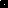 